Western Australia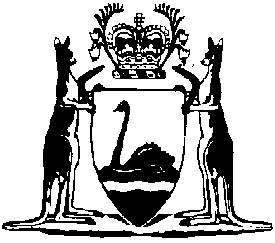 Directors’ Liability Reform Act 2023Western AustraliaDirectors’ Liability Reform Act 2023ContentsPart 1 — Preliminary1.	Short title	12.	Commencement	13.	Further provisions relating to commencement	1Part 2 — The Criminal Code amended4.	Act amended	15.	Part I Chapter 6 inserted	1Chapter 6 — Criminal liability of officers of bodies corporate37.	Overview	138.	Term used: officer	139.	Officer liability for corporate offence: onus on prosecution to prove reasonable steps not taken	140.	Officer liability for corporate offence: onus on prosecution to prove reasonable steps not taken if evidence suggesting reasonable steps adduced	141.	Officer liability for corporate offence: onus on officer to prove reasonable steps taken	142.	Further provisions relating to criminal liability of officers of bodies corporate	143.	Penalties	16.	Section 740D inserted	1740D.	Review of amendments made by Directors’ Liability Reform Act 2023	1Part 3 — Amendments to other ActsDivision 1 — Aboriginal Cultural Heritage Act 2021 amended7.	Act amended	18.	Sections 263 to 265 replaced	1263.	Liability of officers for offence by body corporate	1Division 2 — Aboriginal Heritage Act 1972 amended9.	Act amended	110.	Section 57 amended	111.	Section 58 inserted	158.	Liability of officers for offence by body corporate	1Division 3 — Animal Welfare Act 2002 amended12.	Act amended	113.	Section 80 replaced	180.	Liability of officers for offence by body corporate	1Division 4 — Anzac Day Act 1960 amended14.	Act amended	115.	Section 4 amended	116.	Section 5 amended	117.	Section 6 amended	118.	Section 7 amended	1Division 5 — Aquatic Resources Management Act 2016 amended19.	Act amended	120.	Sections 191 and 192 replaced	1191.	Liability of officers for offence by body corporate	1Division 6 — Architects Act 2004 amended21.	Act amended	122.	Section 76 replaced	176.	Liability of officers for offence by body corporate	1Division 7 — Auction Sales Act 1973 amended23.	Act amended	124.	Section 35 amended	1Division 8 — Betting Control Act 1954 amended25.	Act amended	126.	Section 27G replaced	127G.	Liability of officers for offence by body corporate	127.	Section 27G amended	128.	Section 27H amended	1Division 9 — Biodiversity Conservation Act 2016 amended29.	Act amended	130.	Sections 237 and 238 replaced	1237.	Liability of officers for offence by body corporate	1Division 10 — Biosecurity and Agriculture Management Act 2007 amended31.	Act amended	132.	Section 110 replaced	1110.	Liability of officers for offence by body corporate	1Division 11 — Building and Construction Industry (Security of Payment) Act 2021 amended33.	Act amended	134.	Section 118 replaced	1118.	Liability of officers for offence by body corporate	1Division 12 — Building Services (Complaint Resolution and Administration) Act 2011 amended35.	Act amended	136.	Section 105 replaced	1105.	Liability of officers for offence by body corporate	1Division 13 — Building Services (Registration) Act 2011 amended37.	Act amended	138.	Section 97 replaced	197.	Liability of officers for offence by body corporate	1Division 14 — Charitable Collections Act 1946 amended39.	Act amended	140.	Section 15 amended	141.	Section 15A inserted	115A.	Liability of officers for offence by body corporate	1Division 15 — Contaminated Sites Act 2003 amended42.	Act amended	143.	Section 92 amended	1Division 16 — Criminal Law (Unlawful Consorting and Prohibited Insignia) Act 2021 amended44.	Act amended	145.	Section 25 amended	146.	Section 25A inserted	125A.	Liability of officers for offence by body corporate	1Division 17 — Criminal Procedure Act 2004 amended47.	Act amended	148.	Section 180 replaced	1180.	Liability of officers for offence by body corporate	1Division 18 — Dangerous Goods Safety Act 2004 amended49.	Act amended	150.	Section 61 replaced	161.	Liability of officers for offence by body corporate	1Division 19 — Debt Collectors Licensing Act 1964 amended51.	Act amended	152.	Section 23 deleted	1Division 20 — Emergency Management Act 2005 amended53.	Act amended	154.	Section 77X amended	155.	Section 98 replaced	198.	Liability of officers for offence by body corporate	1Division 21 — Employment Agents Act 1976 amended56.	Act amended	157.	Section 30 amended	1Division 22 — Energy Operators (Powers) Act 1979 amended58.	Act amended	159.	Section 86 amended	1Division 23 — Energy Safety Act 2006 amended60.	Act amended	161.	Section 35 deleted	1Division 24 — Environmental Protection Act 1986 amended62.	Act amended	163.	Section 118 amended	164.	Section 118A inserted	1118A.	Liability of officers for offence by body corporate	1Division 25 — Exotic Diseases of Animals Act 1993 amended65.	Act amended	166.	Section 58 replaced	158.	Liability of officers for offence by body corporate	1Division 26 — Fair Trading Act 2010 amended67.	Act amended	168.	Section 94A inserted	194A.	Liability of officers for offence by body corporate	169.	Section 95 amended	1Division 27 — Firearms Act 1973 amended70.	Act amended	171.	Section 21B amended	172.	Section 21C inserted	121C.	Liability of officers for offence by body corporate	173.	Section 21C amended	1Division 28 — Fish Resources Management Act 1994 amended74.	Act amended	175.	Section 204 replaced	1204.	Liability of officers for offence by body corporate	1Division 29 — Food Act 2008 amended76.	Act amended	177.	Section 128 replaced	1128.	Liability of officers for offence by body corporate	1Division 30 — Gaming and Wagering Commission Act 1987 amended78.	Act amended	179.	Section 37 replaced	137.	Liability of officers for offence by body corporate	180.	Section 37 amended	181.	Section 99 amended	1Division 31 — Gas Corporation (Business Disposal) Act 1999 amended82.	Act amended	183.	Section 13 deleted	1Division 32 — Gold Corporation Act 1987 amended84.	Act amended	185.	Section 76 deleted	1Division 33 — Heritage Act 2018 amended86.	Act amended	187.	Sections 143 and 144 replaced	1143.	Liability of officers for offence by body corporate	1Division 34 — Home Building Contracts Act 1991 amended88.	Act amended	189.	Section 30 replaced	130.	Liability of officers for offence by body corporate	1Division 35 — Hope Valley-Wattleup Redevelopment Act 2000 amended90.	Act amended	191.	Section 30 deleted	1Division 36 — Liquor Control Act 1988 amended92.	Act amended	193.	Section 164 amended	194.	Section 164A inserted	1164A.	Liability of officers for offence by body corporate	195.	Section 167 amended	1Division 37 — Litter Act 1979 amended96.	Act amended	197.	Section 24C deleted	1Division 38 — Major Events (Aerial Advertising) Act 2009 amended98.	Act amended	199.	Section 3 amended	1100.	Section 16 replaced	116.	Liability of officers for offence by body corporate	1Division 39 — Medicines and Poisons Act 2014 amended101.	Act amended	1102.	Section 118 replaced	1118.	Liability of officers for offence by body corporate	1Division 40 — Metropolitan Redevelopment Authority Act 2011 amended103.	Act amended	1104.	Section 129 deleted	1Division 41 — Mining Act 1978 amended105.	Act amended	1106.	Section 154A inserted	1154A.	Liability of officers for offence by body corporate	1Division 42 — Misuse of Drugs Act 1981 amended107.	Act amended	1108.	Section 35 replaced	135.	Liability of officers for offence by body corporate	1Division 43 — Nuclear Waste Storage and Transportation (Prohibition) Act 1999 amended109.	Act amended	1110.	Section 8 replaced	18.	Liability of officers for offence by body corporate	1Division 44 — Pawnbrokers and Second-hand Dealers Act 1994 amended111.	Act amended	1112.	Section 89 amended	1Division 45 — Pearling Act 1990 amended113.	Act amended	1114.	Section 56 replaced	156.	Liability of officers for offence by body corporate	1Division 46 — Perry Lakes Redevelopment Act 2005 amended115.	Act amended	1116.	Section 50 deleted	1Division 47 — Pharmacy Act 2010 amended117.	Act amended	1118.	Section 71 replaced	171.	Liability of officers for offence by body corporate	1Division 48 — Private Hospitals and Health Services Act 1927 amended119.	Act amended	1120.	Section 26M replaced	126M.	Liability of officers for offence by body corporate	1Division 49 — Prostitution Act 2000 amended121.	Act amended	1122.	Section 59 replaced	159.	Liability of officers for offence by body corporate	1Division 50 — Protection of Information (Entry Registration Information Relating to COVID-19 and Other Infectious Diseases) Act 2021 amended123.	Act amended	1124.	Section 9 replaced	19.	Liability of officers for offence by body corporate	1Division 51 — Public Health Act 2016 amended125.	Act amended	1126.	Section 4 amended	1127.	Sections 282 and 283 replaced	1282.	Liability of officers for offence by body corporate	1Division 52 — Radiation Safety Act 1975 amended128.	Act amended	1129.	Section 56 amended	1130.	Section 56A inserted	156A.	Liability of officers for offence by body corporate	1Division 53 — Retail Trading Hours Act 1987 amended131.	Act amended	1132.	Section 34 deleted	1Division 54 — Retirement Villages Act 1992 amended133.	Act amended	1134.	Section 79 replaced	179.	Liability of officers for offence by body corporate	1Division 55 — Road Traffic (Vehicles) Act 2012 amended135.	Act amended	1136.	Section 108 replaced	1108.	Liability of officers for offence by body corporate	1Division 56 — Security and Related Activities (Control) Act 1996 amended137.	Act amended	1138.	Section 88A amended	1139.	Section 89 amended	1140.	Section 90 deleted	1Division 57 — Surveillance Devices Act 1998 amended141.	Act amended	1142.	Section 39 deleted	1Division 58 — Swan and Canning Rivers Management Act 2006 amended143.	Act amended	1144.	Section 121 amended	1145.	Section 121A inserted	1121A.	Liability of officers for offence by body corporate	1146.	Section 121A amended	1Division 59 — Tobacco Products Control Act 2006 amended147.	Act amended	1148.	Section 109 replaced	1109.	Liability of officers for offence by body corporate	1Division 60 — Transport Co-ordination Act 1966 amended149.	Act amended	1150.	Section 55A deleted	1Division 61 — Transport (Road Passenger Services) Act 2018 amended151.	Act amended	1152.	Sections 218 and 219 replaced	1218.	Liability of officers for offence by body corporate	1Division 62 — Unauthorised Documents Act 1961 amended153.	Act amended	1154.	Section 6 deleted	1Division 63 — Veterinary Chemical Control and Animal Feeding Stuffs Act 1976 amended155.	Act amended	1156.	Section 61 amended	1Division 64 — Veterinary Practice Act 2021 amended157.	Act amended	1158.	Sections 142 and 143 replaced	1142.	Liability of officers for offence by body corporate	1Division 65 — Waste Avoidance and Resource Recovery Act 2007 amended159.	Act amended	1160.	Section 47ZY amended	1161.	Section 93 amended	1Division 66 — Water Services Act 2012 amended162.	Act amended	1163.	Section 196 replaced	1196.	Liability of officers for offence by body corporate	1Division 67 — Waterways Conservation Act 1976 amended164.	Act amended	1165.	Section 73 amended	1Division 68 — Western Australian Products Symbol Act 1972 amended166.	Act amended	1167.	Section 13 deleted	1Division 69 — Workers’ Compensation and Injury Management Act 1981 amended168.	Act amended	1169.	Section 170 amended	1170.	Section 170A inserted	1170A.	Liability of officers for offence by body corporate	1Western AustraliaDirectors’ Liability Reform Act 2023No. 9 of 2023An Act to amend The Criminal Code and various other Acts in relation to the criminal liability of directors and other persons involved in the management of bodies corporate, and for related purposes. [Assented to 4 April 2023]The Parliament of Western Australia enacts as follows:Part 1 — Preliminary1.	Short title		This is the Directors’ Liability Reform Act 2023.2.	Commencement		This Act comes into operation as follows —	(a)	Part 1 — on the day on which this Act receives the Royal Assent (assent day);	(b)	Part 3 Division 1 — 	(i)	if the Aboriginal Cultural Heritage Act 2021 sections 263 to 265 come into operation on or before assent day — on the day after assent day; or	(ii)	otherwise — immediately after the Aboriginal Cultural Heritage Act 2021 sections 263 to 265 come into operation;	(c)	Part 3 Division 5 — 	(i)	if the Aquatic Resources Management Act 2016 sections 191 and 192 come into operation on or before assent day — on the day after assent day; or	(ii)	otherwise — immediately after the Aquatic Resources Management Act 2016 sections 191 and 192 come into operation;	(d)	section 27 — 	(i)	if the TAB (Disposal) Act 2019 section 70 comes into operation on or before assent day — immediately after section 26 of this Act comes into operation; or	(ii)	otherwise — on the day on which the TAB (Disposal) Act 2019 section 70 comes into operation;	(e)	Part 3 Division 9 — on a day fixed by proclamation;	(f)	Part 3 Division 11 — 	(i)	if the Building and Construction Industry (Security of Payment) Act 2021 section 118 comes into operation on or before assent day — on the day after assent day; or	(ii)	otherwise — immediately after the Building and Construction Industry (Security of Payment) Act 2021 section 118 comes into operation;	(g)	section 73 — 	(i)	if the Firearms Amendment Act 2022 section 29 comes into operation on or before assent day — immediately after section 72 of this Act comes into operation; or	(ii)	otherwise — on the day on which the Firearms Amendment Act 2022 section 29 comes into operation;	(h)	section 80 — 	(i)	if the TAB (Disposal) Act 2019 section 99 comes into operation on or before assent day — immediately after section 79 of this Act comes into operation; or	(ii)	otherwise — when the TAB (Disposal) Act 2019 section 99 comes into operation;	(i)	section 146 — 	(i)	if the Swan and Canning Rivers Management Amendment Act 2023 section 7 comes into operation on or before assent day — immediately after section 145 of this Act comes into operation; or	(ii)	otherwise — when the Swan and Canning Rivers Management Amendment Act 2023 section 7 comes into operation;	(j)	the rest of the Act — on the day after assent day.3.	Further provisions relating to commencement	(1)	In this section —	commencement day means the day after the day on which this Act receives the Royal Assent.	(2)	Despite section 2(j), if the Aboriginal Cultural Heritage Act 2021 section 310 comes into operation on or before commencement day, Part 3 Division 2 of this Act — 	(a)	does not come into operation; and	(b)	is deleted.	(3)	Despite section 2(j), if the Emergency Management Amendment (Temporary COVID-19 Provisions) Act 2022 section 30 comes into operation on or before commencement day, section 54 of this Act — 	(a)	does not come into operation; and	(b)	is deleted.	(4)	Despite section 2(j), if the Aquatic Resources Management Act 2016 section 267 comes into operation on or before commencement day, Part 3 Division 28 of this Act — 	(a)	does not come into operation; and	(b)	is deleted.	(5)	Despite section 2(j), if the Aquatic Resources Management Act 2016 section 268 comes into operation on or before commencement day, Part 3 Division 45 of this Act — 	(a)	does not come into operation; and	(b)	is deleted.Part 2 — The Criminal Code amended4.	Act amended		This Part amends The Criminal Code.5.	Part I Chapter 6 inserted		At the end of Part I insert:Chapter 6 — Criminal liability of officers of bodies corporate37.	Overview	(1)	This Chapter contains a set of standard provisions (sections 39, 40 and 41) that set out certain circumstances in which directors and other officers of a body corporate can incur criminal liability as a result of an offence by the body corporate.	(2)	Only one of sections 39, 40 and 41 can apply to an offence.38.	Term used: officer		In this Chapter — 	officer, in relation to a body corporate, has the meaning given in the Corporations Act 2001 (Commonwealth) section 9.39.	Officer liability for corporate offence: onus on prosecution to prove reasonable steps not taken	(1)	This section applies to an offence if a provision of this Code, or of another written law, expressly provides that it applies to the offence.	(2)	If a body corporate is guilty of an offence to which this section applies, an officer of the body corporate is also guilty of the offence if the officer failed to take all reasonable steps to prevent the commission of the offence by the body corporate.	(3)	In determining whether things done or omitted to be done by the officer constitute reasonable steps, a court must have regard to — 	(a)	what the officer knew, or ought to have known, about the commission of the offence by the body corporate; and	(b)	whether the officer was in a position to influence the conduct of the body corporate in relation to the commission of the offence; and	(c)	any other relevant matter.40.	Officer liability for corporate offence: onus on prosecution to prove reasonable steps not taken if evidence suggesting reasonable steps adduced	(1)	This section applies to an offence if a provision of this Code, or of another written law, expressly provides that it applies to the offence.	(2)	If a body corporate is guilty of an offence to which this section applies, an officer of the body corporate is also guilty of the offence unless the officer took all reasonable steps to prevent the commission of the offence by the body corporate.	(3)	The prosecutor has the onus of proving that the officer failed to take all reasonable steps to prevent the commission of the offence by the body corporate if, and only if, evidence that suggests a reasonable possibility that the officer took all reasonable steps is first adduced by or on behalf of the officer.	(4)	In determining whether things done or omitted to be done by the officer constitute reasonable steps, a court must have regard to — 	(a)	what the officer knew, or ought to have known, about the commission of the offence by the body corporate; and	(b)	whether the officer was in a position to influence the conduct of the body corporate in relation to the commission of the offence; and	(c)	any other relevant matter.41.	Officer liability for corporate offence: onus on officer to prove reasonable steps taken	(1)	This section applies to an offence if a provision of this Code, or of another written law, expressly provides that it applies to the offence.	(2)	If a body corporate is guilty of an offence to which this section applies, an officer of the body corporate is also guilty of the offence unless the officer took all reasonable steps to prevent the commission of the offence by the body corporate.	(3)	The officer has the onus of proving that the officer took all reasonable steps to prevent the commission of the offence by the body corporate.	(4)	In determining whether things done or omitted to be done by the officer constitute reasonable steps, a court must have regard to — 	(a)	what the officer knew, or ought to have known, about the commission of the offence by the body corporate; and	(b)	whether the officer was in a position to influence the conduct of the body corporate in relation to the commission of the offence; and	(c)	any other relevant matter.42.	Further provisions relating to criminal liability of officers of bodies corporate	(1)	This Chapter does not affect the liability of a body corporate for any offence.	(2)	This Chapter does not affect the liability of an officer, or any other person, under Chapters II, LVII, LVIII and LIX.	(3)	An officer of a body corporate may be charged with, and convicted of, an offence in accordance with section 39, 40 or 41 whether or not the body corporate is charged with, or convicted of, the offence committed by the body corporate.	(4)	If an officer of a body corporate who is charged with an offence in accordance with section 39, 40 or 41 claims that the body corporate would have a defence if it were charged with the offence — 	(a)	the onus of proving the defence is on the officer; and	(b)	the standard of proof required is the standard that would apply to the body corporate in relation to the defence.	(5)	Subsection (4) does not limit any other defence available to the officer.43.	Penalties	(1)	This section applies to an offence if — 	(a)	section 39, 40 or 41 applies to the offence; and	(b)	the specified penalty for the offence applies only to a body corporate.	(2)	The maximum penalty for the offence if committed by an officer of a body corporate is one-fifth of the maximum penalty that could be imposed on the body corporate.	(3)	This section does not limit the Sentencing Act 1995.6.	Section 740D inserted		Before section 740 insert:740D.	Review of amendments made by Directors’ Liability Reform Act 2023	(1)	The Minister must review the operation and effectiveness of the amendments made to this Code by the Directors’ Liability Reform Act 2023, and prepare a report based on the review, as soon as practicable after the 5th anniversary of the day on which the Directors’ Liability Reform Act 2023 section 5 comes into operation.	(2)	The Minister must cause the report to be laid before each House of Parliament as soon as practicable after it is prepared, but not later than 12 months after the 5th anniversary.Part 3 — Amendments to other ActsDivision 1 — Aboriginal Cultural Heritage Act 2021 amended7.	Act amended		This Division amends the Aboriginal Cultural Heritage Act 2021.8.	Sections 263 to 265 replaced		Delete sections 263 to 265 and insert:263.	Liability of officers for offence by body corporate		The Criminal Code section 39 (which provides for the criminal liability of officers of a body corporate) applies to an offence under a provision of this Act listed in the Table.TableDivision 2 — Aboriginal Heritage Act 1972 amended9.	Act amended		This Division amends the Aboriginal Heritage Act 1972.10.	Section 57 amended		Delete section 57(2).11.	Section 58 inserted		After section 57 insert:58.	Liability of officers for offence by body corporate		The Criminal Code section 39 (which provides for the criminal liability of officers of a body corporate) applies to an offence under a provision of this Act listed in the Table.TableDivision 3 — Animal Welfare Act 2002 amended12.	Act amended		This Division amends the Animal Welfare Act 2002.13.	Section 80 replaced		Delete section 80 and insert:80.	Liability of officers for offence by body corporate		The Criminal Code section 39 (which provides for the criminal liability of officers of a body corporate) applies to an offence under a provision of this Act listed in the Table.TableDivision 4 — Anzac Day Act 1960 amended14.	Act amended		This Division amends the Anzac Day Act 1960.15.	Section 4 amended		In section 4(4) delete “held, and each member of the managing body or committee of that racing club,” and insert:		held16.	Section 5 amended		In section 5(2) delete “club, and each member of the managing body or committee of that racing club,” and insert:		club17.	Section 6 amended		In section 6(4) delete “held, and each member of the managing body or committee of that club, association or body,” and insert:		held18.	Section 7 amended		In section 7(2) delete the passage that begins with “body, and” and ends with “approval.” and insert:		body commits an offence.Division 5 — Aquatic Resources Management Act 2016 amended19.	Act amended		This Division amends the Aquatic Resources Management Act 2016.20.	Sections 191 and 192 replaced		Delete sections 191 and 192 and insert:191.	Liability of officers for offence by body corporate		The Criminal Code section 39 (which provides for the criminal liability of officers of a body corporate) applies to an offence under a provision of this Act listed in the Table.TableDivision 6 — Architects Act 2004 amended21.	Act amended		This Division amends the Architects Act 2004.22.	Section 76 replaced		Delete section 76 and insert:76.	Liability of officers for offence by body corporate		The Criminal Code section 39 (which provides for the criminal liability of officers of a body corporate) applies to an offence under a provision of this Act listed in the Table.TableDivision 7 — Auction Sales Act 1973 amended23.	Act amended		This Division amends the Auction Sales Act 1973.24.	Section 35 amended		Delete section 35(4).Division 8 — Betting Control Act 1954 amended25.	Act amended		This Division amends the Betting Control Act 1954.26.	Section 27G replaced		Delete section 27G and insert:27G.	Liability of officers for offence by body corporate		The Criminal Code section 39 (which provides for the criminal liability of officers of a body corporate) applies to an offence under a provision of this Act listed in the Table.Table27.	Section 27G amended		In section 27G in the Table delete “s. 27D(2A)”.28.	Section 27H amended		Delete section 27H(3).	Note:	The heading to amended section 27H is to read:		Liability of individuals, partners, bodies corporate and licensed managersDivision 9 — Biodiversity Conservation Act 2016 amended29.	Act amended		This Division amends the Biodiversity Conservation Act 2016.30.	Sections 237 and 238 replaced		Delete sections 237 and 238 and insert:237.	Liability of officers for offence by body corporate	(1)	The Criminal Code section 39 (which provides for the criminal liability of officers of a body corporate) applies to an offence under a provision of this Act listed in Table A.Table A	(2)	The Criminal Code section 39 (which provides for the criminal liability of officers of a body corporate) applies to an offence under a provision of this Act listed in Table B if the offence involves a cetacean or threatened fauna.Table B	(3)	The Criminal Code section 39 (which provides for the criminal liability of officers of a body corporate) applies to an offence under a provision of this Act listed in Table C if the offence involves threatened flora.Table CDivision 10 — Biosecurity and Agriculture Management Act 2007 amended31.	Act amended		This Division amends the Biosecurity and Agriculture Management Act 2007.32.	Section 110 replaced		Delete section 110 and insert:110.	Liability of officers for offence by body corporate		The Criminal Code section 39 (which provides for the criminal liability of officers of a body corporate) applies to an offence under a provision of this Act listed in the Table.TableDivision 11 — Building and Construction Industry (Security of Payment) Act 2021 amended33.	Act amended		This Division amends the Building and Construction Industry (Security of Payment) Act 2021.34.	Section 118 replaced		Delete section 118 and insert:118.	Liability of officers for offence by body corporate		The Criminal Code section 39 (which provides for the criminal liability of officers of a body corporate) applies to an offence under section 65 or 87 of this Act.Division 12 — Building Services (Complaint Resolution and Administration) Act 2011 amended35.	Act amended		This Division amends the Building Services (Complaint Resolution and Administration) Act 2011.36.	Section 105 replaced		Delete section 105 and insert:105.	Liability of officers for offence by body corporate		The Criminal Code section 39 (which provides for the criminal liability of officers of a body corporate) applies to an offence under a provision of this Act listed in the Table.TableDivision 13 — Building Services (Registration) Act 2011 amended37.	Act amended		This Division amends the Building Services (Registration) Act 2011.38.	Section 97 replaced		Delete section 97 and insert:97.	Liability of officers for offence by body corporate		The Criminal Code section 39 (which provides for the criminal liability of officers of a body corporate) applies to an offence under a provision of this Act listed in the Table.TableDivision 14 — Charitable Collections Act 1946 amended39.	Act amended		This Division amends the Charitable Collections Act 1946.40.	Section 15 amended		Delete section 15(4).41.	Section 15A inserted		After section 15 insert:15A.	Liability of officers for offence by body corporate		The Criminal Code section 39 (which provides for the criminal liability of officers of a body corporate) applies to an offence under section 15(2) or (3A) of this Act.Division 15 — Contaminated Sites Act 2003 amended42.	Act amended		This Division amends the Contaminated Sites Act 2003.43.	Section 92 amended		In section 92:	(a)	after “118,” insert:		118A,	(b)	delete the passage that begins with “as if” and ends with “Act.” and insert:		as if — 	(a)	a reference in those sections to “this Act” were a reference to this Act; and	(b)	a reference in section 118A to “Tier 1 offences and Tier 2 offences” were a reference to an offence under a provision of this Act listed in the Table.TableDivision 16 — Criminal Law (Unlawful Consorting and Prohibited Insignia) Act 2021 amended44.	Act amended		This Division amends the Criminal Law (Unlawful Consorting and Prohibited Insignia) Act 2021.45.	Section 25 amended		Delete section 25(1) and (4) to (6).46.	Section 25A inserted		After section 25 insert:25A.	Liability of officers for offence by body corporate		The Criminal Code section 41 (which provides for the criminal liability of officers of a body corporate) applies to an offence under section 25(2) of this Act.Division 17 — Criminal Procedure Act 2004 amended47.	Act amended		This Division amends the Criminal Procedure Act 2004.48.	Section 180 replaced		Delete section 180 and insert:180.	Liability of officers for offence by body corporate		The Criminal Code section 39 (which provides for the criminal liability of officers of a body corporate) applies to an offence under a provision of this Act listed in the Table.TableDivision 18 — Dangerous Goods Safety Act 2004 amended49.	Act amended		This Division amends the Dangerous Goods Safety Act 2004.50.	Section 61 replaced		Delete section 61 and insert:61.	Liability of officers for offence by body corporate		The Criminal Code section 39 (which provides for the criminal liability of officers of a body corporate) applies to an offence under a provision of this Act listed in the Table.TableDivision 19 — Debt Collectors Licensing Act 1964 amended51.	Act amended		This Division amends the Debt Collectors Licensing Act 1964.52.	Section 23 deleted		Delete section 23.Division 20 — Emergency Management Act 2005 amended53.	Act amended		This Division amends the Emergency Management Act 2005.54.	Section 77X amended		After section 77X(1)(f) insert:	(fa)	section 98(2) is to be read as if a reference to a direction given under section 47(1), 71(1) or 75(1) included a reference to a direction given under section 77O(1);55.	Section 98 replaced		Delete section 98 and insert:98.	Liability of officers for offence by body corporate	(1)	The Criminal Code section 39 (which provides for the criminal liability of officers of a body corporate) applies to an offence under section 95 of this Act.	(2)	The Criminal Code section 41 (which provides for the criminal liability of officers of a body corporate) applies to an offence under a provision of this Act listed in the Table.TableDivision 21 — Employment Agents Act 1976 amended56.	Act amended		This Division amends the Employment Agents Act 1976.57.	Section 30 amended		Delete section 30(3).Division 22 — Energy Operators (Powers) Act 1979 amended58.	Act amended		This Division amends the Energy Operators (Powers) Act 1979.59.	Section 86 amended		Delete section 86(1) to (2a).	Note:	The heading to amended section 86 is to read:		Liability of bodies corporateDivision 23 — Energy Safety Act 2006 amended60.	Act amended		This Division amends the Energy Safety Act 2006.61.	Section 35 deleted		Delete section 35.Division 24 — Environmental Protection Act 1986 amended62.	Act amended		This Division amends the Environmental Protection Act 1986.63.	Section 118 amended		Delete section 118(1) to (3).	Note:	The heading to amended section 118 is to read:		Establishing state of mind of body corporate64.	Section 118A inserted		After section 118 insert:118A.	Liability of officers for offence by body corporate		The Criminal Code section 41 (which provides for the criminal liability of officers of a body corporate) applies to Tier 1 offences and Tier 2 offences.Division 25 — Exotic Diseases of Animals Act 1993 amended65.	Act amended		This Division amends the Exotic Diseases of Animals Act 1993.66.	Section 58 replaced		Delete section 58 and insert:58.	Liability of officers for offence by body corporate		The Criminal Code section 39 (which provides for the criminal liability of officers of a body corporate) applies to an offence under a provision of this Act listed in the Table.TableDivision 26 — Fair Trading Act 2010 amended67.	Act amended		This Division amends the Fair Trading Act 2010.68.	Section 94A inserted		After section 94 insert:94A.	Liability of officers for offence by body corporate	(1)	The Criminal Code section 39 (which provides for the criminal liability of officers of a body corporate) applies to an offence under section 62(2) of this Act.	(2)	The Criminal Code section 39 (which provides for the criminal liability of officers of a body corporate) applies to an offence under a provision of the Australian Consumer Law (WA) listed in Table A.Table A	(3)	The Criminal Code section 41 (which provides for the criminal liability of officers of a body corporate) applies to an offence under a provision of the Australian Consumer Law (WA) listed in Table B.Table B69.	Section 95 amended		Delete section 95(1) to (3).	Note:	The heading to amended section 95 is to read:		Vicarious liability of employers, principals and other personsDivision 27 — Firearms Act 1973 amended70.	Act amended		This Division amends the Firearms Act 1973.71.	Section 21B amended	(1)	In section 21B(1):	(a)	delete paragraph (a);	(b)	delete “each” and insert:		the person	(2)	Delete section 21B(2) to (4).	Note:	The heading to amended section 21B is to read:		Liability for certain offences72.	Section 21C inserted		After section 21B insert:21C.	Liability of officers for offence by body corporate	(1)	In this section — 	relevant offence means an offence under a relevant provision, when committed in the course of the business carried on under a Dealer’s Licence, a Repairer’s Licence or a Manufacturer’s Licence;	relevant provision means section 19(2) or (4) or 23(1), (5), (7) or (9) of this Act.	(2)	The Criminal Code section 39 (which provides for the criminal liability of officers of a body corporate) applies to a relevant offence.73.	Section 21C amended		In section 21C(1) delete the definition of relevant provision and insert:	relevant provision means section 19(2), 23(1), (5), (7) or (9), 23AC or 23AD of this Act.Division 28 — Fish Resources Management Act 1994 amended74.	Act amended		This Division amends the Fish Resources Management Act 1994.75.	Section 204 replaced		Delete section 204 and insert:204.	Liability of officers for offence by body corporate		The Criminal Code section 39 (which provides for the criminal liability of officers of a body corporate) applies to an offence under a provision of this Act listed in the Table.TableDivision 29 — Food Act 2008 amended76.	Act amended		This Division amends the Food Act 2008.77.	Section 128 replaced		Delete section 128 and insert:128.	Liability of officers for offence by body corporate	(1)	The Criminal Code section 39 (which provides for the criminal liability of officers of a body corporate) applies to an offence under section 22(1) of this Act.	(2)	The Criminal Code section 41 (which provides for the criminal liability of officers of a body corporate) applies to an offence under a provision of this Act listed in the Table.TableDivision 30 — Gaming and Wagering Commission Act 1987 amended78.	Act amended		This Division amends the Gaming and Wagering Commission Act 1987.79.	Section 37 replaced		Delete section 37 and insert:37.	Liability of officers for offence by body corporate		The Criminal Code section 39 (which provides for the criminal liability of officers of a body corporate) applies to an offence under a provision of this Act listed in the Table.Table80.	Section 37 amended		In section 37 in the Table delete “s. 109H(2)”.81.	Section 99 amended		In section 99(d) delete “who pursuant to section 37 would be liable in relation to a conviction of that body for an offence of failing to pay those moneys on demand.” and insert:		who, if that body committed an offence of failing to pay those moneys on demand, would be criminally liable in accordance with section 37 of this Act.Division 31 — Gas Corporation (Business Disposal) Act 1999 amended82.	Act amended		This Division amends the Gas Corporation (Business Disposal) Act 1999.83.	Section 13 deleted		Delete section 13.Division 32 — Gold Corporation Act 1987 amended84.	Act amended		This Division amends the Gold Corporation Act 1987.85.	Section 76 deleted		Delete section 76.Division 33 — Heritage Act 2018 amended86.	Act amended		This Division amends the Heritage Act 2018.87.	Sections 143 and 144 replaced		Delete sections 143 and 144 and insert:143.	Liability of officers for offence by body corporate		The Criminal Code section 39 (which provides for the criminal liability of officers of a body corporate) applies to an offence under a provision of this Act listed in the Table.TableDivision 34 — Home Building Contracts Act 1991 amended88.	Act amended		This Division amends the Home Building Contracts Act 1991.89.	Section 30 replaced		Delete section 30 and insert:30.	Liability of officers for offence by body corporate		The Criminal Code section 39 (which provides for the criminal liability of officers of a body corporate) applies to an offence under a provision of this Act listed in the Table.TableDivision 35 — Hope Valley-Wattleup Redevelopment Act 2000 amended90.	Act amended		This Division amends the Hope Valley-Wattleup Redevelopment Act 2000.91.	Section 30 deleted		Delete section 30.Division 36 — Liquor Control Act 1988 amended92.	Act amended		This Division amends the Liquor Control Act 1988.93.	Section 164 amended		In section 164(1):	(a)	delete paragraph (a);	(b)	delete “each” and insert:		the manager	Note:	The heading to amended section 164 is to read:		Offences by bodies corporate and partnerships94.	Section 164A inserted		After section 164 insert:164A.	Liability of officers for offence by body corporate		The Criminal Code section 39 (which provides for the criminal liability of officers of a body corporate) applies to an offence under a provision of this Act listed in the Table.Table95.	Section 167 amended		In section 167(2)(b) delete “section 101, 164 or 165” and insert:		section 101, 164, 164A or 165Division 37 — Litter Act 1979 amended96.	Act amended		This Division amends the Litter Act 1979.97.	Section 24C deleted		Delete section 24C.Division 38 — Major Events (Aerial Advertising) Act 2009 amended98.	Act amended		This Division amends the Major Events (Aerial Advertising) Act 2009.99.	Section 3 amended		In section 3 delete the definition of officer.100.	Section 16 replaced		Delete section 16 and insert:16.	Liability of officers for offence by body corporate		The Criminal Code section 39 (which provides for the criminal liability of officers of a body corporate) applies to an offence under section 11(1) of this Act.Division 39 — Medicines and Poisons Act 2014 amended101.	Act amended		This Division amends the Medicines and Poisons Act 2014.102.	Section 118 replaced		Delete section 118 and insert:118.	Liability of officers for offence by body corporate	(1)	The Criminal Code section 39 (which provides for the criminal liability of officers of a body corporate) applies to an offence under a provision of this Act listed in Table A.Table A	(2)	The Criminal Code section 41 (which provides for the criminal liability of officers of a body corporate) applies to an offence under a provision of this Act listed in Table B.Table BDivision 40 — Metropolitan Redevelopment Authority Act 2011 amended103.	Act amended		This Division amends the Metropolitan Redevelopment Authority Act 2011.104.	Section 129 deleted		Delete section 129.Division 41 — Mining Act 1978 amended105.	Act amended		This Division amends the Mining Act 1978.106.	Section 154A inserted		After section 154 insert:154A.	Liability of officers for offence by body corporate		The Criminal Code section 39 (which provides for the criminal liability of officers of a body corporate) applies to an offence under section 155(1) of this Act.Division 42 — Misuse of Drugs Act 1981 amended107.	Act amended		This Division amends the Misuse of Drugs Act 1981.108.	Section 35 replaced		Delete section 35 and insert:35.	Liability of officers for offence by body corporate		The Criminal Code section 39 (which provides for the criminal liability of officers of a body corporate) applies to an offence under a provision of this Act listed in the Table.TableDivision 43 — Nuclear Waste Storage and Transportation (Prohibition) Act 1999 amended109.	Act amended		This Division amends the Nuclear Waste Storage and Transportation (Prohibition) Act 1999.110.	Section 8 replaced		Delete section 8 and insert:8.	Liability of officers for offence by body corporate		The Criminal Code section 39 (which provides for the criminal liability of officers of a body corporate) applies to an offence under section 7(2) or 7A(2) of this Act.Division 44 — Pawnbrokers and Second-hand Dealers Act 1994 amended111.	Act amended		This Division amends the Pawnbrokers and Second-hand Dealers Act 1994.112.	Section 89 amended	(1)	Delete section 89(3).	(2)	In section 89(4) delete “the licensee and the defence available to an officer under subsection (3) is not available to an officer who is also”.	Note:	The heading to amended section 89 is to read:		Liability of partners and bodies corporateDivision 45 — Pearling Act 1990 amended113.	Act amended		This Division amends the Pearling Act 1990.114.	Section 56 replaced		Delete section 56 and insert:56.	Liability of officers for offence by body corporate		The Criminal Code section 39 (which provides for the criminal liability of officers of a body corporate) applies to an offence under a provision of this Act listed in the Table.TableDivision 46 — Perry Lakes Redevelopment Act 2005 amended115.	Act amended		This Division amends the Perry Lakes Redevelopment Act 2005.116.	Section 50 deleted		Delete section 50.Division 47 — Pharmacy Act 2010 amended117.	Act amended		This Division amends the Pharmacy Act 2010.118.	Section 71 replaced		Delete section 71 and insert:71.	Liability of officers for offence by body corporate		The Criminal Code section 39 (which provides for the criminal liability of officers of a body corporate) applies to an offence under a provision of this Act listed in the Table.TableDivision 48 — Private Hospitals and Health Services Act 1927 amended119.	Act amended		This Division amends the Private Hospitals and Health Services Act 1927.120.	Section 26M replaced		Delete section 26M and insert:26M.	Liability of officers for offence by body corporate		The Criminal Code section 39 (which provides for the criminal liability of officers of a body corporate) applies to an offence under a provision of this Act listed in the Table.TableDivision 49 — Prostitution Act 2000 amended121.	Act amended		This Division amends the Prostitution Act 2000.122.	Section 59 replaced		Delete section 59 and insert:59.	Liability of officers for offence by body corporate		The Criminal Code section 41 (which provides for the criminal liability of officers of a body corporate) applies to an offence under a provision of this Act listed in the Table.TableDivision 50 — Protection of Information (Entry Registration Information Relating to COVID-19 and Other Infectious Diseases) Act 2021 amended123.	Act amended		This Division amends the Protection of Information (Entry Registration Information Relating to COVID-19 and Other Infectious Diseases) Act 2021.124.	Section 9 replaced		Delete section 9 and insert:9.	Liability of officers for offence by body corporate		The Criminal Code section 39 (which provides for the criminal liability of officers of a body corporate) applies to an offence under a provision of this Act listed in the Table.TableDivision 51 — Public Health Act 2016 amended125.	Act amended		This Division amends the Public Health Act 2016.126.	Section 4 amended		In section 4(1) delete the definition of officer.127.	Sections 282 and 283 replaced		Delete sections 282 and 283 and insert:282.	Liability of officers for offence by body corporate		The Criminal Code section 41 (which provides for the criminal liability of officers of a body corporate) applies to an offence under section 37(1), (2) or (3) or 38(1), (2) or (3) of this Act.Division 52 — Radiation Safety Act 1975 amended128.	Act amended		This Division amends the Radiation Safety Act 1975.129.	Section 56 amended		Delete section 56(4).130.	Section 56A inserted		After section 56 insert:56A.	Liability of officers for offence by body corporate		The Criminal Code section 39 (which provides for the criminal liability of officers of a body corporate) applies to an offence under a provision of this Act listed in the Table.TableDivision 53 — Retail Trading Hours Act 1987 amended131.	Act amended		This Division amends the Retail Trading Hours Act 1987.132.	Section 34 deleted		Delete section 34.Division 54 — Retirement Villages Act 1992 amended133.	Act amended		This Division amends the Retirement Villages Act 1992.134.	Section 79 replaced		Delete section 79 and insert:79.	Liability of officers for offence by body corporate		The Criminal Code section 39 (which provides for the criminal liability of officers of a body corporate) applies to an offence under a provision of this Act listed in the Table.TableDivision 55 — Road Traffic (Vehicles) Act 2012 amended135.	Act amended		This Division amends the Road Traffic (Vehicles) Act 2012.136.	Section 108 replaced		Delete section 108 and insert:108.	Liability of officers for offence by body corporate	(1)	The Criminal Code section 41 (which provides for the criminal liability of officers of a body corporate) applies to an offence under a provision of a road law listed in the 2nd column of the Table.Table	(2)	The matters set out in section 113(2) of this Act may be relevant matters for the purposes of The Criminal Code section 41(4)(c) as it applies under subsection (1).Division 56 — Security and Related Activities (Control) Act 1996 amended137.	Act amended		This Division amends the Security and Related Activities (Control) Act 1996.138.	Section 88A amended		In section 88A(1)(b) delete “section 89, 90” and insert:		section 89139.	Section 89 amended		In section 89(3) delete “the licensee and the defence available to an officer under section 90 is not available to an officer who is also”.140.	Section 90 deleted		Delete section 90.Division 57 — Surveillance Devices Act 1998 amended141.	Act amended		This Division amends the Surveillance Devices Act 1998.142.	Section 39 deleted		Delete section 39.Division 58 — Swan and Canning Rivers Management Act 2006 amended143.	Act amended		This Division amends the Swan and Canning Rivers Management Act 2006.144.	Section 121 amended		Delete section 121(1) to (3).	Note:	The heading to amended section 121 is to read:		Establishing state of mind of body corporate145.	Section 121A inserted		At the end of Part 8 Division 1 insert:121A.	Liability of officers for offence by body corporate		The Criminal Code section 39 (which provides for the criminal liability of officers of a body corporate) applies to an offence under a provision of this Act listed in the Table.Table146.	Section 121A amended		In section 121A in the Table delete “s. 32(5)” and insert:		s. 32B(2)Division 59 — Tobacco Products Control Act 2006 amended147.	Act amended		This Division amends the Tobacco Products Control Act 2006.148.	Section 109 replaced		Delete section 109 and insert:109.	Liability of officers for offence by body corporate	(1)	The Criminal Code section 39 (which provides for the criminal liability of officers of a body corporate) applies to an offence under a provision of this Act listed in Table A.Table A	(2)	The Criminal Code section 41 (which provides for the criminal liability of officers of a body corporate) applies to an offence under a provision of this Act listed in Table B.Table BDivision 60 — Transport Co-ordination Act 1966 amended149.	Act amended		This Division amends the Transport Co-ordination Act 1966.150.	Section 55A deleted		Delete section 55A.Division 61 — Transport (Road Passenger Services) Act 2018 amended151.	Act amended		This Division amends the Transport (Road Passenger Services) Act 2018.152.	Sections 218 and 219 replaced		Delete sections 218 and 219 and insert:218.	Liability of officers for offence by body corporate		The Criminal Code section 39 (which provides for the criminal liability of officers of a body corporate) applies to an offence under a provision of this Act listed in the Table.TableDivision 62 — Unauthorised Documents Act 1961 amended153.	Act amended		This Division amends the Unauthorised Documents Act 1961.154.	Section 6 deleted		Delete section 6.Division 63 — Veterinary Chemical Control and Animal Feeding Stuffs Act 1976 amended155.	Act amended		This Division amends the Veterinary Chemical Control and Animal Feeding Stuffs Act 1976.156.	Section 61 amended		Delete section 61(1).	Note:	The heading to amended section 61 is to read:		Vicarious liability for salesDivision 64 — Veterinary Practice Act 2021 amended157.	Act amended		This Division amends the Veterinary Practice Act 2021.158.	Sections 142 and 143 replaced		Delete sections 142 and 143 and insert:142.	Liability of officers for offence by body corporate		The Criminal Code section 39 (which provides for the criminal liability of officers of a body corporate) applies to an offence under a provision of this Act listed in the Table.TableDivision 65 — Waste Avoidance and Resource Recovery Act 2007 amended159.	Act amended		This Division amends the Waste Avoidance and Resource Recovery Act 2007.160.	Section 47ZY amended		Delete section 47ZY(2). 161.	Section 93 amended		In section 93:	(a)	after “118,” insert:		118A,	(b)	in paragraph (c) delete “Act.” and insert:		Act; and	(c)	after paragraph (c) insert:	(d)	a reference in section 118A to “Tier 1 offences and Tier 2 offences” were a reference to an offence under a provision of this Act listed in the Table.TableDivision 66 — Water Services Act 2012 amended162.	Act amended		This Division amends the Water Services Act 2012.163.	Section 196 replaced		Delete section 196 and insert:196.	Liability of officers for offence by body corporate		The Criminal Code section 39 (which provides for the criminal liability of officers of a body corporate) applies to an offence under a provision of this Act listed in the Table.TableDivision 67 — Waterways Conservation Act 1976 amended164.	Act amended		This Division amends the Waterways Conservation Act 1976.165.	Section 73 amended		Delete section 73(1).Division 68 — Western Australian Products Symbol Act 1972 amended166.	Act amended		This Division amends the Western Australian Products Symbol Act 1972.167.	Section 13 deleted		Delete section 13.Division 69 — Workers’ Compensation and Injury Management Act 1981 amended168.	Act amended		This Division amends the Workers’ Compensation and Injury Management Act 1981.169.	Section 170 amended	(1)	In section 170(2b) delete “amount, whether or not the responsible officer has been convicted under subsection (5).” and insert:		amount.	(2)	Delete section 170(5).	(3)	Delete section 170(6) and insert:	(6)	In subsections (2b) and (2c) — 	responsible officer, in relation to the commission of an offence by a body corporate, means a person who is convicted of that offence in accordance with section 170A.170.	Section 170A inserted		After section 170 insert:170A.	Liability of officers for offence by body corporate		The Criminal Code section 39 (which provides for the criminal liability of officers of a body corporate) applies to an offence under section 170(1) of this Act.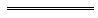 s. 52(1)s. 56(1)s. 57(1) and (4)s. 61(1)s. 64(1)s. 67(1)s. 68(1)s. 88(1)s. 92s. 93(1)s. 94s. 95s. 127(1)s. 133s. 171(4)s. 173s. 183(1) and (2)s. 190(1) and (2)s. 196(1) and (2)s. 205(1) and (2) s. 240(2)s. 252s. 256s. 304(1)s. 306(2)s. 17s. 43(7)s. 55s. 6(1) and (2)s. 7(1)s. 13s. 19(1)s. 31(1)s. 32(1)s. 50(7)s. 7(8)s. 31(2) and (3)s. 49(2) and (3)s. 64(2) and (3)s. 65(2) and (3)s. 69(2)s. 86s. 94(2) and (3) (including arising under subsection (4), (5) or (6))s. 104(2) and (3)s. 106(1) and (2)s. 107(1)s. 109(2) and (4)s. 110(2)s. 112(3)s. 114(4)s. 125(4)s. 129s. 138(1)s. 140(1)s. 141(1)s. 211(4)s. 260(1) and (2)s. 14(1)s. 15s. 42(2)s. 64(2) and (3)s. 65(1)s. 66s. 67(2) and (3)s. 69(1)s. 70s. 11C(9) and (13)s. 11E(5)s. 11G(1) and (2)s. 14A(2)s. 20A(2)s. 20B(6)s. 23(1)s. 24(1)s. 26C(1)s. 27s. 27A(2), (2B), (2C) and (3)s. 27D(2A)s. 28Cs. 28Ds. 48(1)s. 65(1)s. 150(1)s. 158(3)s. 172(1)s. 173(1) and (2)s. 152(1)s. 153(1)s. 157(1)s. 158(2)s. 159s. 160s. 176(1)s. 177(1)s. 178(2)s. 179s. 15(1), (2) and (3)s. 17s. 18s. 19(2), (3) and (4) s. 20(2)s. 21(2), (3) and (4) s. 23(1) and (3)s. 24(2) and (4)s. 25s. 26(1)s. 29s. 30(2) and (3)s. 32s. 56(1), (2), (3), (4), (5) and (6)s. 57s. 58(2)s. 60s. 61(1)s. 62(1)s. 84(5)s. 92s. 53(1)s. 71(2)s. 80(7)s. 4(1)s. 5(2)s. 6(1)s. 7(1) and (5)s. 22(2) and (3)s. 25s. 33(1)s. 34(1) and (3)s. 35(1), (2) and (3)s. 36(1)s. 37(1)s. 99s. 10(11)s. 11(3) and (9)s. 12(6)s. 30(6)s. 43(1)s. 54(2) and (5)s. 68(1)s. 74(1)s. 93(3)s. 94s. 95(1)s. 96(3)s. 137(5)s. 155(4)s. 170(4)s. 8(1)s. 9(2)s. 10s. 11(2)s. 12s. 13s. 14(1)s. 15(1)s. 16s. 17(2) for a contravention of s. 11(2), 12, 13, 14(1), 15(1) or 16 in aggravated circumstances as defined in s. 17(1)s. 24s. 47(7)s. 55(1), (2) and (3)s. 65(5)s. 85s. 86(1) in relation to a direction given under s. 47(1), 71(1) or 75(1)s. 87s. 89s. 90s. 8s. 9(2)s. 10(1)s. 22s. 32(1)s. 37(1)s. 39(3)s. 157(1) and (2)s. 159(1) and (2)s. 161(1), (3) and (4)s. 163(1) and (2)s. 164(1)s. 166(1)s. 167(1)s. 169(1)s. 170(1)s. 171(1)s. 173(1)s. 176(1)s. 177(1)s. 178(1)s. 179(1)s. 180(1)s. 181(1) and (2)s. 182(1) and (2)s. 183(1)s. 188(1)s. 192(1)s. 193(1)s. 206(1)s. 151(1)s. 152(1)s. 153(1)s. 155(1)s. 156(1)s. 158(1), (3), (5) and (7)s. 162(1), (2) and (3)s. 164(2)s. 168(1)s. 172(1) and (2)s. 174(1) and (2)s. 175(1)s. 194(1), (2), (3) and (5)s. 195(1) and (2)s. 197(1), (2), (3) and (5)s. 198(1) and (2)s. 199(1) and (2)s. 200(1)s. 203(1), (2) and (3)s. 204(1) and (2)s. 7(7)s. 46s. 47s. 48A(2)s. 49s. 74(1) and (2)s. 77(1) and (2)s. 79(1)s. 82(1)s. 86s. 88s. 90s. 96s. 97As. 100A(1) and (2) (including arising under subsection (3), (4) or (5))s. 104s. 105s. 155(2)s. 170(1)s. 171(1)s. 172s. 173(1)s. 174(1)s. 175(1)s. 176s. 225(4) and (5)s. 255(3)s. 14(1) and (2)s. 15(1) and (2)s. 16(1), (2), (3) and (4)s. 17(1) and (2)s. 18(1) and (2)s. 19(1), (2) and (3)s. 20(1)s. 21(1) and (2)s. 22(2), (3) and (4)s. 22(5)s. 29(1) and (2)s. 41(3)s. 43A(2)s. 44(1)s. 45(1) and (2)s. 57(3)s. 85(4)s. 89(2)s. 93B(3)s. 104C(4)s. 104E(1), (2) and (3)s. 104F(1) and (4)s. 104L(1), (2) and (3)s. 104M(1), (2) and (3)s. 106(1)s. 109H(2)s. 129(1), (2) and (3)s. 130(1), (2) and (3)s. 132(1)s. 133(4)s. 134(6)s. 5(3)s. 10(1) and (5)s. 12(1)s. 13(1)s. 14(1)s. 25C(1) and (2)s. 25J(2), (3) and (5)s. 25L(1)s. 28(3)s. 37As. 77(1)s. 100(2), (2a) and (8)s. 101(3)s. 102(1)s. 104(1)s. 106(1) and (3)s. 109(4A)s. 110(1), (2), (3) and (7)s. 115(1) and (2)s. 117(7)s. 119A(5)s. 121(1) and (2)s. 122(2)s. 126D(2)s. 152Ms. 154(3)s. 13(1) and (4)s. 15(1) and (2)s. 19s. 20(1)s. 23(1) and (2)s. 24(2)s. 54(1)s. 64s. 106(1)s. 107(2)s. 14(1) and (4)s. 16(1), (2) and (3)s. 17s. 18(1) and (2)s. 21(3)s. 22(1)s. 24(4)s. 5(1)s. 6(1) and (2)s. 7(1) and (2)s. 7A(1) and (3)s. 18(1)s. 7(2)s. 8(2)s. 12(4)s. 16s. 19(2)s. 20s. 21(1)s. 52s. 53s. 54(1)s. 55(2) and (5)s. 56(4)s. 57s. 59s. 60s. 64(1)s. 26DA(1)s. 26G(2)s. 26Ks. 26Ls. 7(1)s. 16(1) and (2)s. 17(1)s. 18(1)s. 21s. 6(3)s. 7s. 8(2), (3) and (7)s. 25(1)s. 28(4)s. 36(3)s. 46(5)s. 52(1) for a contravention of s. 48(1)s. 52(2)s. 6(3)s. 13(2), (3) and (5)s. 14A(2)s. 15(1), (4) and (5)s. 16(1) and (2)s. 18(2A), (3) and (5)s. 23(6)s. 24(9)s. 25(1)s. 75F(2)s. 75H(3) and (5)s. 75(6)Road lawProvision to which The Criminal Code s. 41 appliesRoad Traffic (Administration) Act 2008s. 44 in relation to a direction given under s. 39(2), 40(2) or 41(2)s. 56(4)s. 57(3) and (4)s. 58(5)s. 71(5) and (7)Road Traffic (Vehicles) Act 2012s. 29(1)s. 31(1)s. 36(1)s. 39(1) and (3)s. 66 in relation to a direction given under s. 64(2) or (5) or 65(3) or (5)s. 80(1)s. 86(1)s. 87(1) and (2)s. 95s. 96s. 97s. 98(2)s. 99s. 100s. 105(2), (3) and (8)s. 106(2)s. 107(1)s. 127s. 129s. 30(3)s. 32(5)s. 70(1) and (2)s. 71(1)s. 88s. 101s. 116(4)s. 16(1)s. 17s. 18s. 19s. 20(1)s. 21s. 21As. 21Bs. 22(1)s. 24(1) and (2)s. 25(1), (2), (3) and (4)s. 26(2) and (3)s. 27(1) and (2)s. 28(3)s. 29s. 30(1)s. 34s. 50(5)s. 51s. 57(1), (3) and (5)s. 58(1) and (2)s. 103(1) and (2)s. 106s. 107F(2)s. 31(1), (2), (3) and (4)s. 33(1)s. 35(2) and (3)s. 104s. 105s. 27(1)s. 28s. 56(1)s. 57s. 58s. 91(1)s. 93s. 122(1) and (2)s. 123s. 151(1)s. 174(2) and (3)s. 175(2)s. 191(2)s. 211(1) and (2)s. 288s. 57(1), (2), (3) and (4)s. 58(2) and (3)s. 60(1) and (3)s. 65(2) and (4)s. 47E(2)s. 47F(4)s. 47I(1)s. 47M(3), (4) and (5)s. 47N(4)s. 47ZN(1), (3) and (4)s. 47ZZF(1)s. 78(1)s. 5(1)s. 88(1)s. 89(1) and (2)s. 99(1)s. 102(1)